1. Как правильно рассчитать и выплатить аванс после установки хотфикса 120?Мы традиционно выплачиваем аванс фиксированной суммой, которая напрямую никак не связана с отработанным временем за первую половину месяца.При этом ожидали, что в программе при добавлении в лицевой счет выплаты «Аванс» от суммы соответствующего начисления, добавленного в хотфиксе 120, будет отниматься НДФЛ по этому начислению. Однако добиться этого не получилось.На картинках описаны выполненные действия и настройки.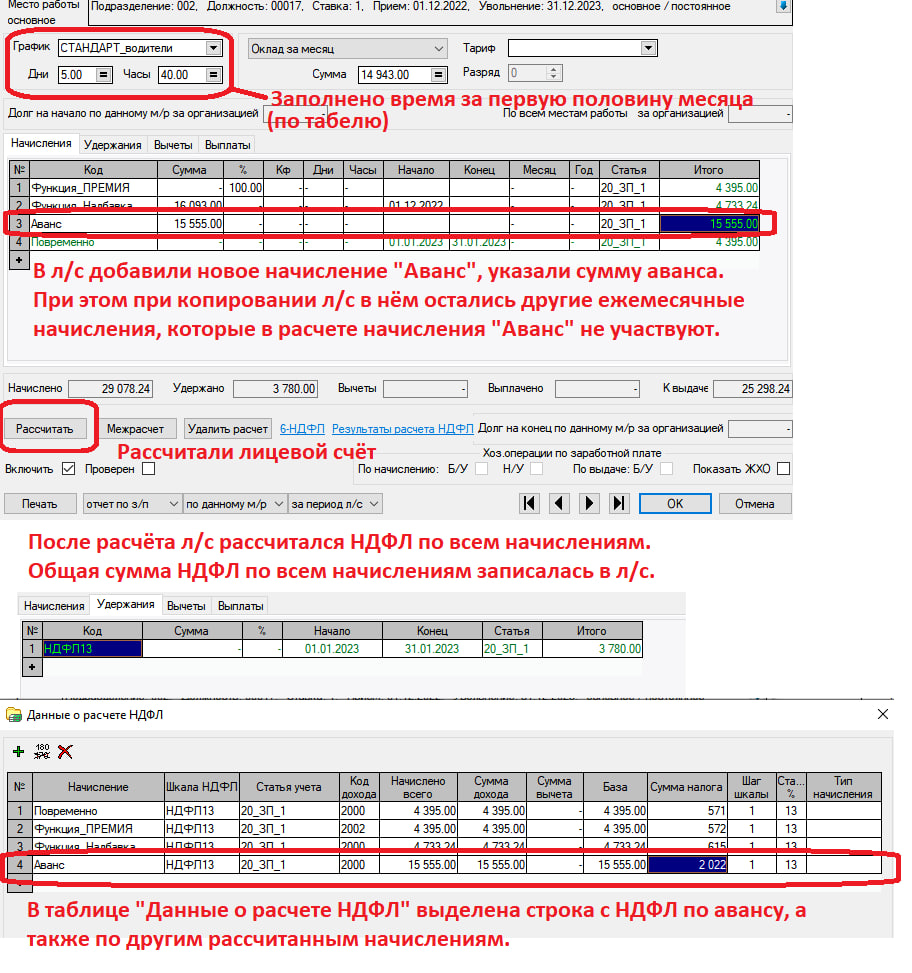 Попробовали выполнить два варианта выдачи выплаты:Вар. А: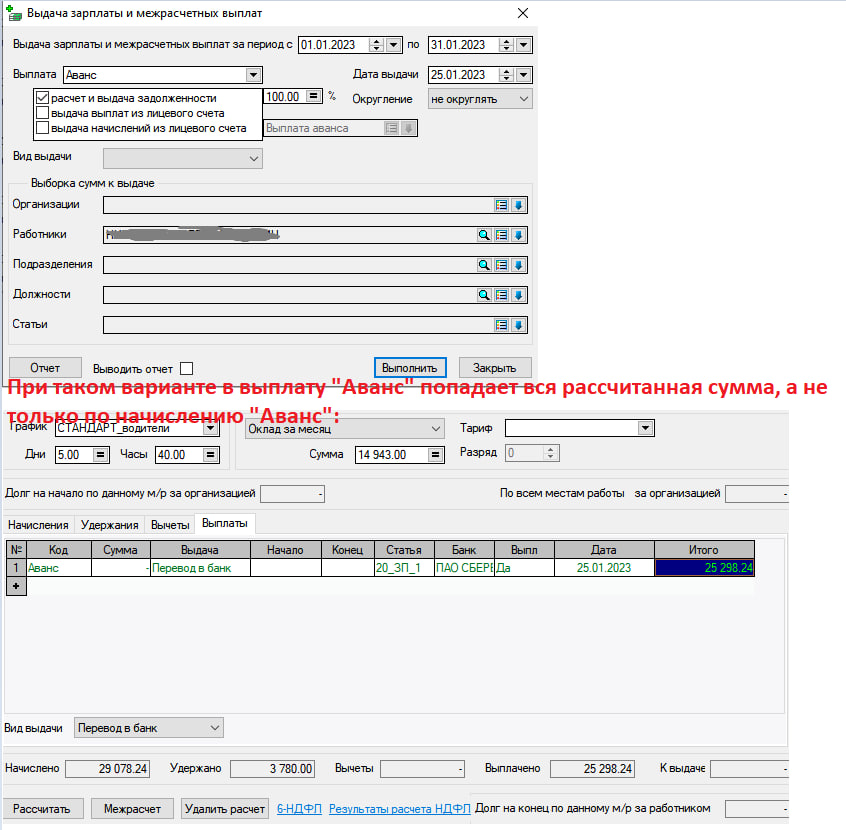 Вар. Б: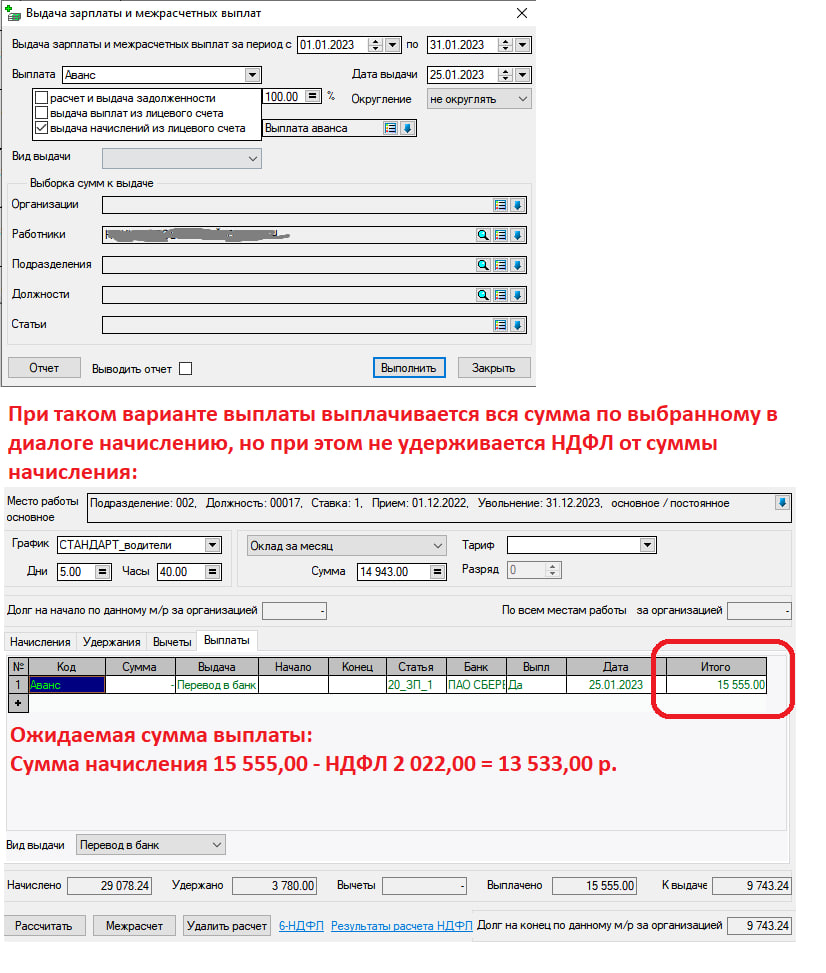 Для того, чтобы добавить в лицевой счет сумму выплаты за минусом НДФЛ попробовали для выплаты «Аванс» сделать следующие настройки:Настроили формулу, в соответствии с которой ожидали получить сумму выплаты за минусом НДФЛ: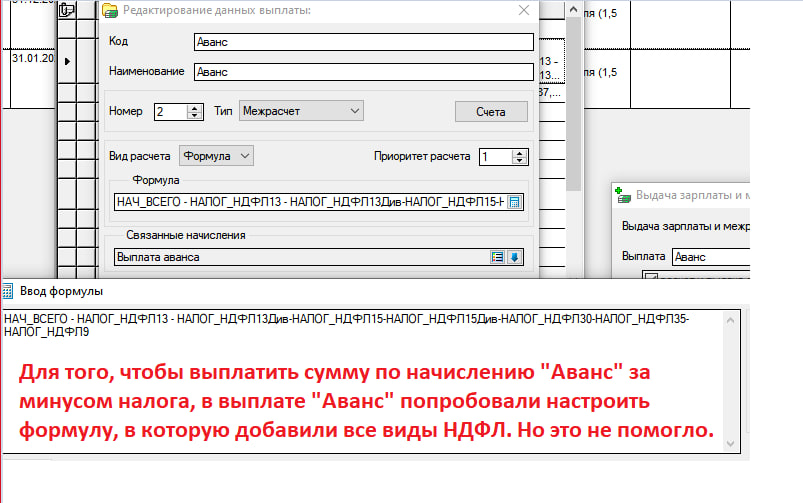 Однако формула на сумму выплаты никак не повлияла.В настройках начисления «Аванс» указали соответствующую ему выплату, а в настройках выплаты указали связанное начисление: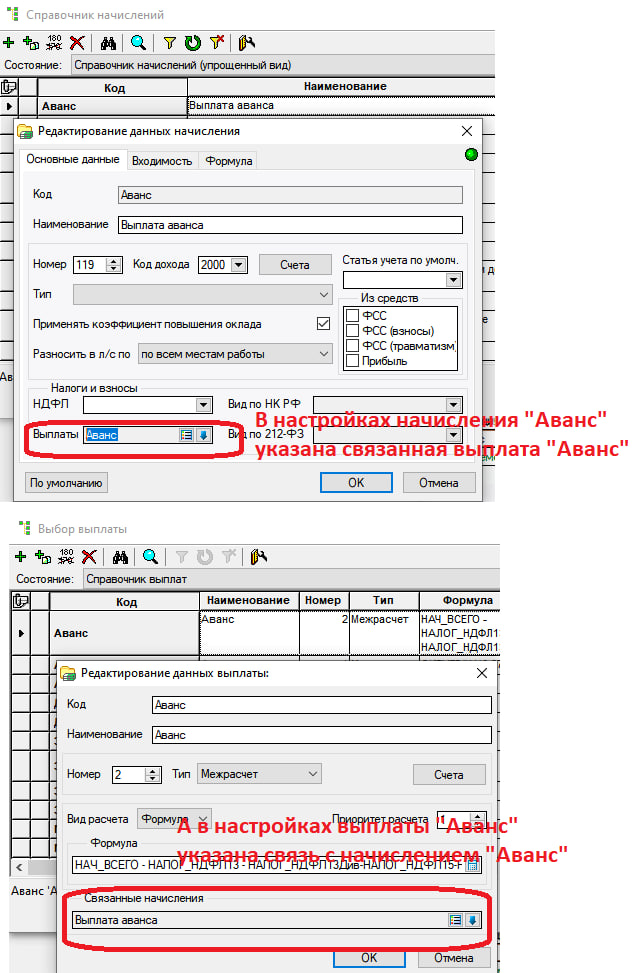 Какого-либо влияния этих настроек также не заметили.